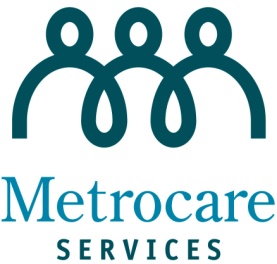 NOTICEMetrocare Services, Mental Health Advisory Committee, will meet on Monday, September 11, 2017 at 6:00 pm.  The meeting will be held at 1345 River Bend Drive, Dallas, Texas 75247 in the Administration Conference Room.The attached agenda items will be discussed/acted upon.  All Meetings of the Mental Health Advisory Committee are open and interested persons are invited to attend.  If you need additional assistance to effectively participate in or observe this meeting, please notify the Administrative Office at 214.743.1201, at least 72 hours prior to this meeting, so that reasonable accommodations can be made to assist you.  	Jay Medlin, Chairman	MH Advisory Committee 	Dr. Irie Session	MH Advisory Committee	By:  	Glamaris Gonzalez	Assistant to Sr. ManagementAGENDAMETROCARE SERVICESMental Health Advisory CommitteeMonday, September 11, 2017 at 6:00 pm1345 River Bend Drive, Dallas, TX  75247Administration Conference RoomJay MedlinI.	WELCOME AND ROLL CALLWELCOME AND ROLL CALLWELCOME AND ROLL CALLII.ISSUES TO BE CONSIDEREDISSUES TO BE CONSIDEREDISSUES TO BE CONSIDEREDJay Medlin1.Recommendation of Approval of the April 10, 2017 Mental Health Advisory Meeting Minutes.  Ikenna Mogbo2. Review of the July 2017 Accomplishments for the Mental Health Division.Ikenna Mogbo3.Improving the Clinic Experience – Feedback.Ikenna Mogbo4.Board Training Recommendations.Ikenna Mogbo5.Restructuring the Mental Health Advisory Committee Meetings.III.MEETING ADJOURNMENTMEETING ADJOURNMENTMEETING ADJOURNMENTDesignates Items on which the Board may take actionDesignates Items on which the Board may take actionDesignates Items on which the Board may take actionDesignates Items on which the Board may take actionDesignates Items on which the Board may take action